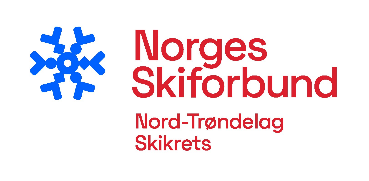 FAKTURA – RENNOPPGJØR 2023/2024Nord-Trøndelag SkikretsElvenget 207716 STEINKJERTelefon  913 97 910E-post: nord-trondelag@skiforbundet.noBankgiro: 4448.50.04944Regning fra Nord-Trøndelag Skikrets - Rennoppgjør                 RENNOPPGJØR SESONGEN 2023/2024                 RENNETS NAVN:									                    RENN DATO:								                 DELTAKERAVGIFT:                    Kr.						                 KM-AVGIFT:                                  Kr.						
                                                                 SUM Kr.					      4448.50.04944	RENNOPPGJØR SESONGEN 2023/2024RENNETS NAVN:	RENN DATO:       	DELTAKERAVGIFT: 3970/KR:                         10/10101KM-AVGIFT                3972 /KR:                         10/10101FORFALL: 7 DAGER ETTER RENNET			NORD-TRØNDELAG SKIKRETS			ELVENGET 20			7716  STEINKJER				             4448.50.04944